Ex. 3                                             A2                           Sports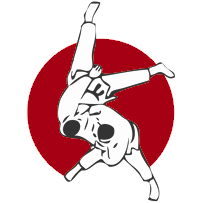 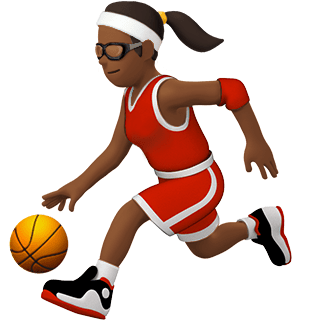 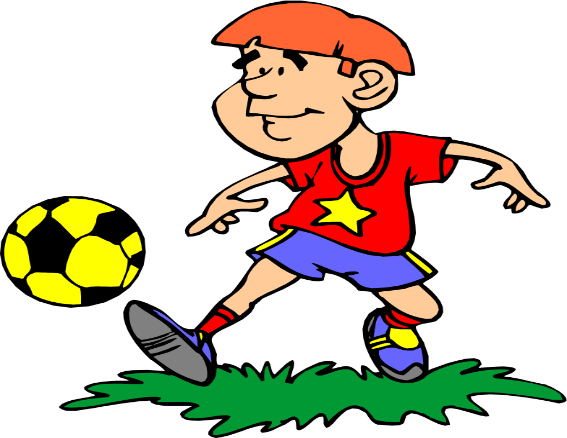 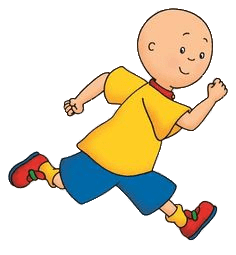 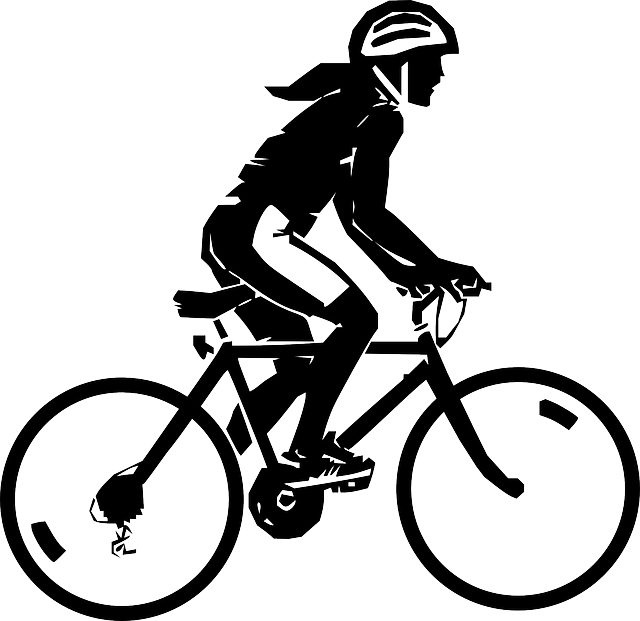 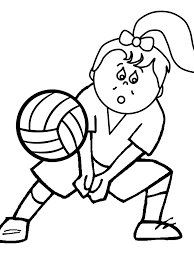 Write the name of the six sports you can see in the pictures 1. --------------------------------------------2. --------------------------------------------3. --------------------------------------------4. --------------------------------------------5. --------------------------------------------6. ---------------------------------------------Name: ____________________________    Surname: ____________________________    Nber: ____   Grade/Class: _____Name: ____________________________    Surname: ____________________________    Nber: ____   Grade/Class: _____Name: ____________________________    Surname: ____________________________    Nber: ____   Grade/Class: _____Assessment: _____________________________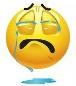 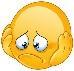 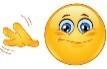 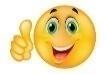 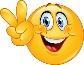 Date: ___________________________________________________    Date: ___________________________________________________    Assessment: _____________________________Teacher’s signature:___________________________Parent’s signature:___________________________